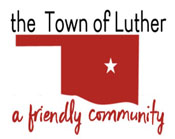 BOARD OF TRUSTEES FOR THE TOWN OF LUTHERREGULAR MEETING AGENDAIn accordance with the Open Meeting Act, Title 25, Section 311 of the Oklahoma Statutes, the Town of Luther, County of Oklahoma, 108 S. Main Street, hereby calls a Regular Meeting of the Luther Board of Trustees, Tuesday, August 11th, 2020 at 7:00 p.m. at Town Hall, 108 S. Main St., Luther, OK 73054.Call to order.Invocation.Pledge of Allegiance.Roll Call.Determination of a quorum.Approval of the Consent Agenda, Previous Meeting’s Minutes… 07142020 & 07232020, Treasurer’s Report, Review of Claims including Payroll.Trustee Comments.Trustee One (Terry Arps)Consideration and discussion of proposed changes to fine structure to include addition of a vehicle maintenance fee.Tabled from July 14th meeting.Consideration, discussion and possible action to close "Police Dept" bank account which isn't used and draws no interest. $333.13Trustee Two (Brian Hall)Trustee Three (Trandy Langston)PROPOSED EXECUTIVE SESSION: Consideration and possible action to enter into Executive Session for confidential communications and discussions with legal counsel and other staff members as requested and required to discuss the following items: Potential purchase and appraisal of an easement on real property located in Block Six (6), of School Land Addition, to the Town of Luther, Oklahoma County, Oklahoma, according to the recorded plat thereof, and generally located between 3rd and 4th Streets on the west side of N. Cedar Street, as authorized by 25 O.S. §307(B)(3), and on the advice of legal counsel that public disclosure would seriously impair the ability of the Board of Trustees to process the potential land transactions in the public interest; and potential claims and litigation regarding the above property, as authorized by 25 O.S. §307(B)(4), and on the advice of legal counsel that public disclosure would seriously impair the ability of the Board of Trustees to process the pending litigation in the public interest. PROPOSED ACTION FOLLOWING EXECUTIVE SESSION: Consideration, discussion, and possible reasonable action, including the following: Appropriate action relating to the acquisition of an easement in the area identified above, including direction to make an offer or obtain an appraisal.Trustee Four (Jeff Schwarzmeier)Consideration, discussion and possible action to deal with the feral cat population in Luther.Trustee Five (Jenni White)Consideration, discussion and possible action to sign and approve/ adopt a resolution of the dissolution of the EOCP (Eastern Oklahoma County Partnership) beginning June 30, 2020.Tabled from May 28th meeting.Tabled to June 25th meeting.Tabled to July 14th meeting.Tabled from July 14th meeting.Consideration, discussion and possible action to join the Route 66 Association. Consideration, discussion and possible action to reschedule the hazardous waste drop off event to Saturday, October 3, 2020, from 8:00 am to 4:00 pm. Consideration, discussion and possible action to approve and sign the "Authorization to Begin Work” for the hazardous waste drop off event.Consideration, discussion and possible action to review the fees and requirements and possibly approve the establishment of a working relationship with the grant writer at SharpShooter Communications.Consideration, discussion and possible action to keep, surplus, and/or approve work on the pews in Old Town Hall.Consideration, discussion and possible action to remove the visit from the Circus from the Town calendar due to cancelation - rescheduling will be done in 2021.Consideration, discussion and possible action to discuss and decide on a project for the Town's REAP grant application.Consideration, discussion and possible action to approve the proposed pay scale for Town and LPWA employees, other than police.Consideration, discussion and possible action to surplus a list of items from the old Town Hall.Consideration, discussion and possible action to surplus a 2700 Gallon Aluminum Tank ready to be mounted to a truck or a trailer. Piping ready for manifold with a spot to install a dump valve. Consideration, discussion and possible action to surplus 2 1/2 Ton Truck parts for a tanker. Front bumper, crosswalk and rear light rack.Consideration, discussion and possible action to surplus 2008 Chevy 2500HD Front Bumper fits 2007-2011 Chevy 2500HD model trucks.Consideration, discussion, and possible adoption of Ordinance No. 2020-08, an Ordinance of the Board of Trustees of the Town of Luther, Oklahoma, adding Section 17-221, Establishing a procedure and cost to test water meters, Repealing all Ordinances to the Contrary; and providing for Severability.New Business: In accordance with the Open Meeting Act, Title 25 O.S. 311.A.9of the Oklahoma Statutes, new business is defined as any matter not known about or which could not have been reasonably foreseen prior to the time of posting the agenda.Citizen participation:  Citizens may address the Board during open meetings on any matter on the agenda prior to the Board taking action on the matter. On any item not on the current agenda, citizens may address the Board under the agenda item Citizen Participation. Citizens should fill out a Citizen’s Participation Request form and give it to the Mayor. Citizen Participation is for information purposes only, and the Board cannot discuss, act or make any decisions on matters presented under Citizens Participation. Citizens are requested to limit their comments to two minutes.Adjourn._______________________________________________Kim Bourns, Town Clerk/Treasurer*Agenda Posted Monday, August 10th, 2020, at Luther Town Hall, on the website at www.townoflutherok.com and on Facebook at The Town of Luther, prior to 7:00 pm.